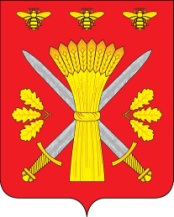 РОССИЙСКАЯ ФЕДЕРАЦИЯОРЛОВСКАЯ ОБЛАСТЬТРОСНЯНСКИЙ РАЙОННЫЙ СОВЕТ НАРОДНЫХ ДЕПУТАТОВРЕШЕНИЕ19 января 2018 г.                                                                                №94 Прогнозный план приватизациимуниципального имущества на 2018 год В соответствии с Гражданским Кодексом Российской Федерации, Федеральным законом от 21 декабря 2001 года № 178 –ФЗ «О приватизации государственного и муниципального имущества», постановлением Правительства Российской Федерации от 12 августа 2002 года № 585 «Об утверждении  положения об организации продажи государственного или муниципального имущества на аукционе и положения об организации продажи находящихся в государственной или муниципальной собственности акций открытых акционерных обществ на специализированном аукционе», в связи с не реализацией имущества, включенного в прогнозный план (программу) приватизации на 2017 год, Троснянский районный Совет народных депутатов РЕШИЛ:1. Утвердить прогнозный план (программу) приватизации муниципального имущества на 2018 год согласно приложению.2.  Настоящее решение вступает в силу со дня его обнародования.Председатель районного                       Глава районаСовета народных депутатов                         В.И. Миронов                                                А.И. Насонов                Приложение к решению Троснянскогорайонного Совета народных депутатов                                                                                                         от _________________2018 г. № _____Прогнозный план (программа) приватизациимуниципального имущества на 2018 год№ п/пНаименование имуществаМесто нахожденияПлощадь, кв.мПланируемый способ приватизацииПредполагаемый срок приватизацииПричины приватизации1.Здание школы, . вводаОрловская обл., Троснянский район, с. Гнилец, инвентарный №54:254:002:010031670:000 литер А, кадастровый (или условный) номер 57-57-03/010/2005-275210,0Аукцион2 кв. 2018 г.Излишнее, неиспользуемое имущество2.Здание школы, . ввода Орловская область, Троснянский район, с. Гнилец, инвентарный №54:254:002:010031670:000 литер А, кадастровый (или условный) номер 57-57-03/010/2005-277143,5Аукцион2 кв. 2018 г.Излишнее, неиспользуемое имущество3.Здание школы, . вводаОрловская область, Троснянский район,  д. Ладарево, инвентарный №54:254:002:010040100 литер А, кадастровый (или условный) номер 57-57-03/010/2005-250904,4Аукцион2 кв. 2018 г.Излишнее, неиспользуемое имущество4.Туалет, . вводаОрловская область, Троснянский район,  д. Ладарево,  Аукцион3 кв. 2018 г.Излишнее, неиспользуемое имущество5.Здание котельной, . вводаОрловская область, Троснянский район,  д. Ладарево, инвентарный №54:254:002:010040110 литер А, кадастровый (или условный) номер 57-57-03/010/2005-25190,4Аукцион3 кв. 2018 г.Излишнее, неиспользуемое имущество6.Здание котельной, . вводаОрловская область, Троснянский район,  с. Гнилец, инвентарный №54:254:002:010031680, литер А,кадастровый (или условный) номер 57-57-03/010/2005-27417,5Аукцион3 кв. 2018 г.Излишнее, неиспользуемое имущество7.Здание Турейской школы, 1970 года вводаТроснянский район , д. Турейка, инвентарный  №  54:254:002:010036220, литер А233,8Аукцион4 кв. 2018 г.Излишнее, неиспользуемое имущество8.Здание школы 1956 года вводаТроснянский район, д. Жизло-Павлово №54:254:002:010012480480,9Аукцион4 кв. 2018 г.Излишнее, неиспользуемое имущество9.Здание школы (мастерская)Троснянский район, д. Жизло-ПавловоАукцион4 кв. 2018 г.Излишнее, неиспользуемое имущество10.Здание Каменецкого детского садаБОУ ТР ОО «Троснянская средняя общеобразовательная школа»128,1Аукцион4 кв. 2018 г.Излишнее, неиспользуемое имущество11.Здание школы,1937 г. вводаОрловская область, Троснянскаий район, д. Каменец, инвентарный номер 54:254:002:010036240 лит. А899,6Аукцион4 кв. 2018 г.Излишнее, неиспользуемое имущество12.Здание котельной, 1998 г. вводаОрловская область, Троснянскаий район, д. Каменец, инвентарный номер 54:254:002:010036250 лит. А47,6Аукцион4 кв. 2018 г.Излишнее, неиспользуемое имущество